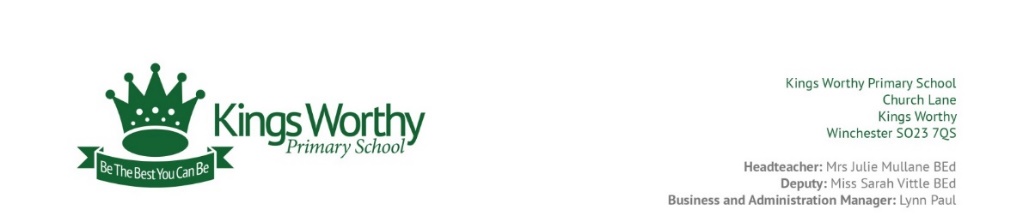 Autumn 1Autumn 2Spring 1Spring 2Summer 1Summer 2Vikings and Anglo-SaxonsSwedenHarry PotterSustainability Ninjas MayansBrazilEventsWSC Planetarium TripHarry Potter World TripYear 5 CampLiving Rainforest (Kew Gardens)EnglishBeowulf sagaBeowulf Kennings poetryExplanation textPerformance poetryExplanation texts Travel guideHowlersMagical Encyclopaedia DocumentaryFantasy StoryNonsense poemsInformation texts on the MayansPersuasive texts about deforestationScenes of a playscriptText DriversBeowulfDragonologyDulce et Decorum EstWolf WilderThe Ultimate Interplanetary GuideHarry Potter and the Philosopher’s StoneWizarding World – Movie MagicThe Majestic Plastic BagWonderland: Alice in PoetryAngry AztecsThe Great Kapok TreeThe ExplorerMaths2-week Yr4 ConsolidationNumber and Place ValueAddition and SubtractionStatisticsMultiplication and Division2-week Yr4 ConsolidationNumber and Place ValueAddition and SubtractionStatisticsMultiplication and DivisionMultiplication and DivisionPerimeter and AreaFractionsDecimals and PercentagesMultiplication and DivisionPerimeter and AreaFractionsDecimals and PercentagesDecimalsProperties of ShapePosition and DirectionConverting UnitsVolumeDecimalsProperties of ShapePosition and DirectionConverting UnitsVolumeScienceForcesEarth andSpaceProperties of MaterialsChanges of MaterialsAnimals including humansLiving things and their habitatsGeographyXSwedenXSustainabilityXBrazilHistoryVikingsXShang DynastyXThe MayansXComputingCS – Computer systems CS – Scratch Maze GameDL – PasswordsIT – AnimationDL – Safer Internet dayIT - Graphics – Digital Op ArtDL – Picture PerfectIT – Presentations - hyperlinksDL – Cite a Site CS – Scratch Tables Games, 2Code calculating machinesREShahada and Salat - BelongingThe Two Birth Narratives - InterpretationThe Christian Story - StewardshipThe Christian Story -    SalvationPlaces of Worship – Sacred PlaceHajj and Zakat - CommunityD&TXSpace MobilePulleys & gearsXXFoodCelebrating Culture and seasonalityBird HideFrame structuresArt and DesignTextiles/Art ICTBayeux tapestryGrayson Perry / Victoria VillasanaXSculptureOwl sculptureRobyn Lees-West / Nancy AntoniPrintingJohanna Basford Este MacLeodXXMusicViking poem set to music (Rock)Waltz (Classical)Melodic palindrome to represent a magical beast (Classical)Rapping about Global Warming (Rap)Remix (Dance)Rhythmic break within a Samba piece (Samba)PSHE Physical Health and Wellbeing In the mediaIdentify, Society and EqualityStereotypes, discrimination and prejudiceKeeping Safe and Managing Risk When things go wrongMental Health and Emotional Wellbeing Dealing with feelingsDrug, Alcohol and Tobacco Education Different influencesCareers, Financial Capability and Economic Wellbeing Borrowing and earning moneyPEGames: Tag RugbyPE: Rhythmic GymnasticsGames: BasketballPE: Football DanceGames: OAAPE: Wall BarsGames: QuidditchPE: ZumbaGames: CricketPE: AthleticsGames: SwimmingPE: Tennis